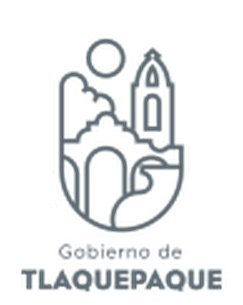 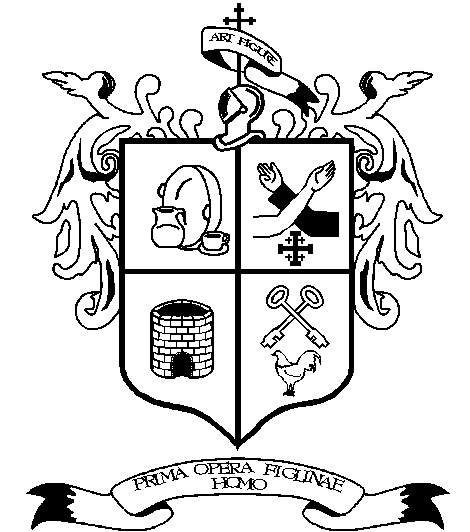 ACTA DE LA INTEGRACIÓN DEL CONSEJO TECNICO DE CATASTRO MUNICIPALLugar, fecha y hora: salón de Ex presidentes, el 25 de Marzo del 2019 a las 12:00 hrs.ORDEN DEL DIADe conformidad se llevo acabo el desarrollo de la primera reunión de integración del Consejo Técnico de Catastro Municipal, para la elaboración de las Tablas de Valores Catastrales para el año 2020 de acuerdo a la siguiente orden del día:Lista de asistenciaSaludo y presentación de los Integrantes del Consejo Técnico de Catastro Municipal por el Tesorero Municipal C.P. José Alejandro Ramos Rosas, en su carácter de Secretario del Consejo Técnico de Catastro Municipal.Palabras de bienvenida de la C. María Elena Limón García, Presidenta Municipal y Presidenta del Consejo Técnico de Catastro Municipal a los integrantes que conforman el Consejo Técnico de Catastro Municipal de San Pedro Tlaquepaque.Explicación y proyección del procedimiento de elaboración de Tablas de Valores por:Ing. Ignacio Avalos Abundis, Director de CatastroArq. Sergio Alberto Bravo González, Jefe Departamento de Supervisión y Estudios.Se pone a consideración el calendario para las próximas reuniones por el C. Ing. Ignacio Avalos Abundis Director de Catastro.Toma de Protesta a los integrantes que conforman el Consejo Técnico de Catastro Municipal de San Pedro Tlaquepaque por la C. María Elena Limón García, Presidenta Municipal en su carácter de Presidenta del Consejo Técnico de Catastro Municipal.Clausura del evento por la C. María Elena Limón García, Presidenta Municipal en su carácter de Presidenta del Consejo Técnico de Catastro Municipal.Siendo las 12:15 hrs del día 25 de marzo del 2019, se dio inicio a la primera sesión de Integración del Consejo Técnico de Catastro Municipal con lo siguiente:1.- Presentación de asistentes por parte del C. C.P. José Alejandro Ramos Rosas, Tesorero Municipal, en funciones de Secretario del Consejo, habiéndose contado con la presencia de los CC. C. María Elena Limón García Presidenta Municipal en funciones de Presidenta del Consejo Técnico Catastral Municipal, Lic. José Luis Salazar Martínez, representante titular de la Sindicatura del Ayuntamiento de San Pedro Tlaquepaque, Mtro. Leopoldo Rene Lara Flores representante titular de la Cámara de Comercio Servicios y Turismos San Pedro Tlaquepaque, Lic. Romualdo Sandoval Fernández, representante titular del Colegio de Notarios del Estado de Jalisco, L.C.P. Manuel Felipe Fernández Gomez, representante titular de la Asociación Mexicana de Profesionales Inmobiliarios de Guadalajara, A.C., Arq. Eduardo Martínez Bejar, representante titular de la Asociación de Empresarios del Periférico Sur de Guadalajara, A.C., Dr. Salvador Núñez Cárdenas, representante titular del Consejo Municipal de Desarrollo Rural Sustentable de San Pedro Tlaquepaque, Arq. José de Jesús Velásquez Sotomayor representante titular del Consejo Intergrupal de Valuadores del Estado de Jalisco, A.C., Ing. Fernando Saldaña Orozco, representante titular del Instituto Mexicano de Valuación de Jalisco, A.C., Colegio e Instituto de Valuadores de Jalisco, A.C., Ing. José Ángel Farías Verduzco representante titular de la Cámara Mexicana de la Industria de la Construcción, Ing. Mario Alberto Esquivel Torres, representante titular del Colegio de Ingenieros Civiles del Estado de Jalisco, Ing. Ignacio Avalos Abundis, representante titular y el Arq. Sergio Alberto Bravo González, representante suplente de la Dirección de Catastro. Declarándose el quórum correspondiente, dándole validez a los acuerdos que en este Consejo se aprueben.2.-El C. C.P. José Alejandro Ramos Rosas Secretario del Consejo declaro completo el quórum necesario para continuar con la reunión de acuerdo con la lista de asistencia, por lo que tomó lista a los asistentes y procedió a su presentación informando de su nombre y dependencia, organismo o institución que representan y que se señala al principio de esta acta.3.-Palabras de bienvenida de la C. María Elena Limón García Presidenta Municipal en su carácter de Presidenta del Consejo Técnico de Catastro Municipal, se procedió a realizar la exposición y motivos de la reunión, para dar cumplimiento por lo dispuesto en el artículo 23 de la Ley de Catastro Municipal del Estado de Jalisco, que es formar el Consejo Técnico Catastral, para la determinación de los valores catastrales para el ejercicio 2020. 4.-El Ing. Ignacio Avalos Abundis, Director de Catastro, procedió a explicar el procedimiento de la elaboración y publicación de las Tablas de Valores Catastrales, comentó que las propuestas de incrementos en los valores unitarios y de construcción de las zonas catastrales están basados en los siguientes puntos: a) inflación anual b) equipamiento e infraestructura en las zonas, c) investigación de valores reales en el mercado de operaciones de compra venta y de oferta de bienes inmuebles, a los que se les aplica el estudio correspondiente y que se presentara a los integrantes de este consejo para su análisis y determinación de los próximos valores catastrales, tomando en cuenta los valores catastrales vigentes; A continuación se le cedió la palabra al Arq. Sergio Alberto Bravo González representante suplente de la Dirección de Catastro, él cual presento un audiovisual con la fundamentación legal para la elaboración de las Tablas de Valores Catastrales. 5.- El Ing. Ignacio Avalos Abundis Director de Catastro, puso a consideración, de los consejeros la propuesta del calendario de reuniones los martes y jueves a las 17:00 horas en las oficinas de la Dirección de Catastro, quedando aprobado por unanimidad.6.- La C. María Elena Limón García, Presidenta Municipal en su carácter de Presidente del Consejo, procedió a tomar protesta de los integrantes del Consejo Técnico Catastral Municipal. 7.-La presidenta del Consejo Técnico Catastral Municipal C. María Elena Limón Garcia, dio por terminada la reunión siendo las 12:55 hrs. y se citó para la próxima reunión el día 28 de marzo del presente año a las 17:00 hrs., en las oficinas de la Dirección de Catastro Municipal, ubicado en calle Florida N°.188 colonia Centro.C. María Elena Limón Garcia					C.P. José Alejandro Ramos RosasPresidenta Municipal y						Tesorero Municipal en su carácter dePresidenta del Consejo Técnico Catastral					Secretario del Consejo Técnico Catastral.Lic. José Luis Salazar Martínez					Mtra. Gilda Gildo Godoy.Sindico Municipal del Ayuntamiento					Representante Suplente de la Sindicaturade San Pedro Tlaquepaque						del Ayuntamiento de San Pedro TlaquepaqueL.C.P. José Guillermo Amezcua Rosas				Lic. Romualdo Sandoval Fernández.Representante titular de la						Representante Titular del Colegio de Notarios delDirección de Ingresos						Estado de JaliscoMtro. Leopoldo Rene Lara Flores.					Lic. Mario Herrera Conteras.Representante Titular de la Cámara Nacional de				Representante Suplente de la Cámara Nacional deComercio Servicios y Turismo de San Pedro Tlaquepaque			Comercio Servicios y Turismo de San Pedro TlaquepaqueArq. Eduardo Martínez Bejar.					Lic. German Pellegrini Pérez.Representante Titular de la Asociación de				Representante Suplente de la Asociación deEmpresarios del Periférico Sur de Guadalajara A.C.				Empresarios del Periférico Sur de Guadalajara A.C.L.C.P. Manuel Felipe Fernández Gomez				Lic. Fernando Fabrique Méndez López.Representante Titular de la Asociación Mexicana de			Representante Suplente de la Asociación Mexicana deProfesionales Inmobiliarios de Guadalajara A.C.				Profesionales Inmobiliarios de Guadalajara, A.C.Dr. Salvador Núñez Cárdenas. 					C. Gabriel Mariscal Moya.Representante Titular del Consejo Municipal de				Representante Suplente del Consejo Municipal deDesarrollo Rural Sustentable de San Pedro Tlaquepaque.			Desarrollo Rural Sustentable de San Pedro Tlaquepaque.Ing. Fernando Saldaña Orozco.					Lic. Alejandra López García.Representante Titular del						Representante Titular delInstituto Mexicano de Valuación de Jalisco, A.C.				Instituto Mexicano de Valuación de Jalisco, A.C.Colegio e Instituto de Valuadores de Jalisco A.C.				Colegio e Instituto de Valuadores de Jalisco A.CArq. José de Jesús Velázquez Sotomayor				Ing. Mario Alberto Esquivel TorresConsejo Intergrupal de Valuadores del					Representante Titular del Colegio de IngenierosEstado de Jalisco A.C.						Civiles del Estado de Jalisco.Ing. José Ángel Farías Verduzco					Arq. Gabriela Patricia Díaz González.Representante Titular de la Cámara					Representante Suplente de la CámaraMexicana de la Industria de la Construcción.				Mexicana de la Industria de la Construcción.Ing. Ignacio Avalos Abundis					Arq. Sergio Alberto Bravo GonzálezRepresentante Titular de la Dirección de Catastro				Representante Suplente de la Dirección de Catastro